Using Tables with Linear GrowthExample 1: (class notes before problems #1 and #2 on the assignment)___________ begins with 10 pennies and adds 5 pennies each day.Create a table to represent the number of penniesa)	Determine the rate of change of the  number of pennies  vs.  number of daysb)	How many pennies did ___________ have initially (in the beginning) ?c)	Write an equation to find the number of pennies on any given day.  (y = mx + b   format)		y = number of pennies		x = days		m = rate of change (slope)		b = initial (beginning) number of penniesd)	Using the equation found in part c)  how many pennies will ______ have on day 12?e)	Draw a graph to represent the number of pennies on any given day  (label the x and y axes)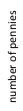 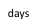 f)	What does the y-intercept tell you? Example 2: (class notes before problems #1 and #2 on the assignment)The table represents the number of pennies that __________ collected inhis/her penny jar.a)	Determine the rate of change of the  number of pennies  vs.  number of daysb)	How many pennies did ___________ have initially (in the beginning) ?c)	Write an equation to find the number of pennies on any given day.  (y = mx + b   format)		y = number of pennies		x = days		m = rate of change (slope)		b = initial (beginning) number of penniesd)	Using the equation found in part c)  how many pennies will ______ have on day 30?e)	Draw a graph to represent the number of pennies on any given day  (label the x and y axes)f)	What does the y-intercept tell you? Example 3: (class notes before problems #3 and #4 on the assignment)The table represents the number of pennies that __________ collected inhis/her penny jar, then his/her little brother/sister began sneaking the pennies out of the jar.a)	Determine the rate of change of the  number of pennies  vs.  number of daysb)	How many pennies did ___________ have initially (in the beginning) ?c)	Write an equation to find the number of pennies on any given day.  (y = mx + b    format)		y = number of pennies		x = days		m = rate of change (slope)		b = initial (beginning) number of penniesd)	Using the equation found in part c)  how many pennies will ______ have on day 45?e)	Draw a graph to represent the number of pennies on any given day  (label the x and y axes)f)	What does the y-intercept tell you? g)	What does the x-intercept tell you? AssignmentUsing Tables to Make Predictions1.  Cost to Prepare PizzasAlfy has a pizza stand.   Based on the table, what would be the cost of preparing more pizzas?a)	What would be the cost of preparing 5 pizzas?b)	What would be the cost of preparing 7 pizzas?c)	What did it cost to set-up the pizza stand?  ( cost of preparing  0  pizzas)d)	Determine the rate of change of the  Cost  vs.  Number of Pizzas preparede)	Write an equation to find the cost of preparing more pizzas.f)	Using the equation found in part e)  what would be the cost of preparing 20 pizzas?g)	What would be the cost of preparing 50 pizzas?h)	Draw a graph to represent the Cost of Preparing Pizzas  (label the x and y axes)i)	What does the y-intercept tell you? 2.  Cost of Cell Phone based on Minutesa)	How much would 45 minutes cost?b)	How much is the cost of having a cell phone without using any minutes ?c)	Determine the rate of change of the  Cost   vs.   Minutes Usedd)	Write an equation to find the cost of the cell phone for any number of given minutes.e)	Using the equation found in part d)  how much would 115 minutes cost ?f)	How much would 145 minutes cost?g)	Draw a graph to represent the Cost of a Cell Phone  (label the x and y axes)h)	What does the y-intercept tell you? 3.  Amount of Water Available in a TankIf the amount of water in a tank continues to decrease at the rate shown in the chart. a)	On which day will the tank have 25 gallons left?b)	How much water did the tank start with before the tank began to drain ?c)	Determine the rate of change of the  Gallons of Water   vs.   Daysd)	Write an equation to represent the gallons of water in the tank at any time.e)	Using the equation found in part d)  how many gallons will the tank contain on day 7 ?f)	Draw a graph to represent the Water Available in the Tank  (label the x and y axes)g)	What does the x-intercept tell you? 4.  Gas Remaining in Tank (based on miles)a)	How much gas is left after driving 125 miles?b)	How much gas was in the tank before driving?c)	Write an equation to represent the number of gallons of water in the tank.d)	How much gas is left after driving 250 miles?e)	Draw a graph to represent the Gas Remaining in the Tank   (label the x and y axes)f)	What does the x-intercept tell you? 5a.  Make-up your own problem   	(you can work with 1 or 2 other students on this problem)	(each student must write on his/her own sheet)a)	How much __________ is ____________?b)	How much _________________ in the beginning?c)	Write an equation to represent the number of  ______________________.d)	How much __________________  was remaining ?e)	Draw a graph to represent the _______________________   (label the x and y axes)f)	What does the x-intercept   (and/or the y-intercept)   tell you? 5b.  ANSWER KEY for your problema)	How much __________ is ____________?b)	How much _________________ in the beginning?c)	Write an equation to represent the number of  ______________________.d)	How much ________________________ was remaining ?e)	Draw a graph to represent the _______________________   (label the x and y axes)f)	What does the x-intercept   (and/or the y-intercept)   tell you? Days01234# of pennies1015202530Days91215# of pennies8090100Days202530# of pennies300250200Pizza Prepared1234Cost$12.00$15.00$18.00$21.00Minutes Used15202530Cost$30$34$38$42Day2345Water (gallons)150  12510075Miles Driven255075Gas Remaining(in gallons)181614(            )(            )